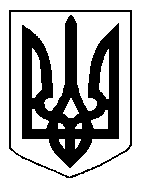 БІЛОЦЕРКІВСЬКА МІСЬКА РАДА	КИЇВСЬКОЇ ОБЛАСТІ	Р І Ш Е Н Н Я
від  23 січня 2020 року                                                                        № 4998-89-VII

Про розгляд заяви щодо надання дозволу на продаж земельної ділянки комунальної власності, яка знаходиться в користуванні фізичної особи-підприємця Ковмір Валентини Петрівни Розглянувши звернення постійної комісії з питань земельних відносин та земельного кадастру, планування території, будівництва, архітектури, охорони пам’яток, історичного середовища та благоустрою до міського голови від 16 грудня 2019 року №576/2-17, протокол постійної комісії з питань  земельних відносин та земельного кадастру, планування території, будівництва, архітектури, охорони пам’яток, історичного середовища та благоустрою від 05 грудня 2019 року №199, заяву фізичної особи-підприємця Ковмір Валентини Петрівни від 20 листопада 2019 року №6007, відповідно до ст.ст. 12, 42, 122, 127, 128 Земельного кодексу України, ст.ст. 6, 13, 15 Закону України «Про оцінку земель», Закон України «Про державні закупівлі», п. 34 ч. 1 ст. 26 Закону України «Про місцеве самоврядування в Україні», міська рада вирішила:1.Відмовити в наданні дозволу на продаж земельної ділянки комунальної власності, яка знаходиться в користуванні фізичної особи-підприємця Ковмір Валентини Петрівни з цільовим призначенням 03.03 Для будівництва та обслуговування будівель закладів охорони здоров'я та соціальної допомоги (вид використання – для експлуатації та обслуговування вхідної групи до власного нежитлового приміщення – масажного кабінету) за адресою: вулиця Клінічна, 4/1, приміщення 109, площею 0,0016 га за рахунок земель населеного пункту м. Біла Церква, кадастровий номер: 3210300000:03:017:0059 відповідно до вимог:ч.1 ст. 42, а саме земельні ділянки, на яких розташовані багатоквартирні будинки, а також належні до них будівлі, споруди та прибудинкові території державної або комунальної власності, надаються в постійне користування підприємствам, установам і організаціям, які здійснюють управління цими будинками;абз.3 ч.2 ст.128 Земельного кодексу України заявник до заяви додає документ, що посвідчує право користування земельною ділянкою (у разі його наявності), та документи, що посвідчують право власності на нерухоме майно (будівлі та споруди), розташоване на цій земельній ділянці (у разі наявності на земельній ділянці будівель, споруд) так як заявник є власником приміщення, а не будівлі чи споруди.2.Контроль за виконанням цього рішення покласти на постійну комісію з питань  земельних відносин та земельного кадастру, планування території, будівництва, архітектури, охорони пам’яток, історичного середовища та благоустрою.Міський голова             	                                                             Геннадій ДИКИЙ